Am 15. September wurde in der Ländte Oberhofen gefeiert, und zwar das Mitgliederfest 50-Jahre TCT. Im Saal herrschte reger Betrieb mit Prosten, Essen, Plaudern oder einfach alte Erinnerungen austauschen. Anzutreffen waren auch prominente Teilnehmer wie Gemeindepräsident von Oberhofen, Gemeinderat Sport Thun oder Geschäftsführer SUSV. Schade für all jene TCTler, die nicht dabei waren oder nicht dabei sein konnten. 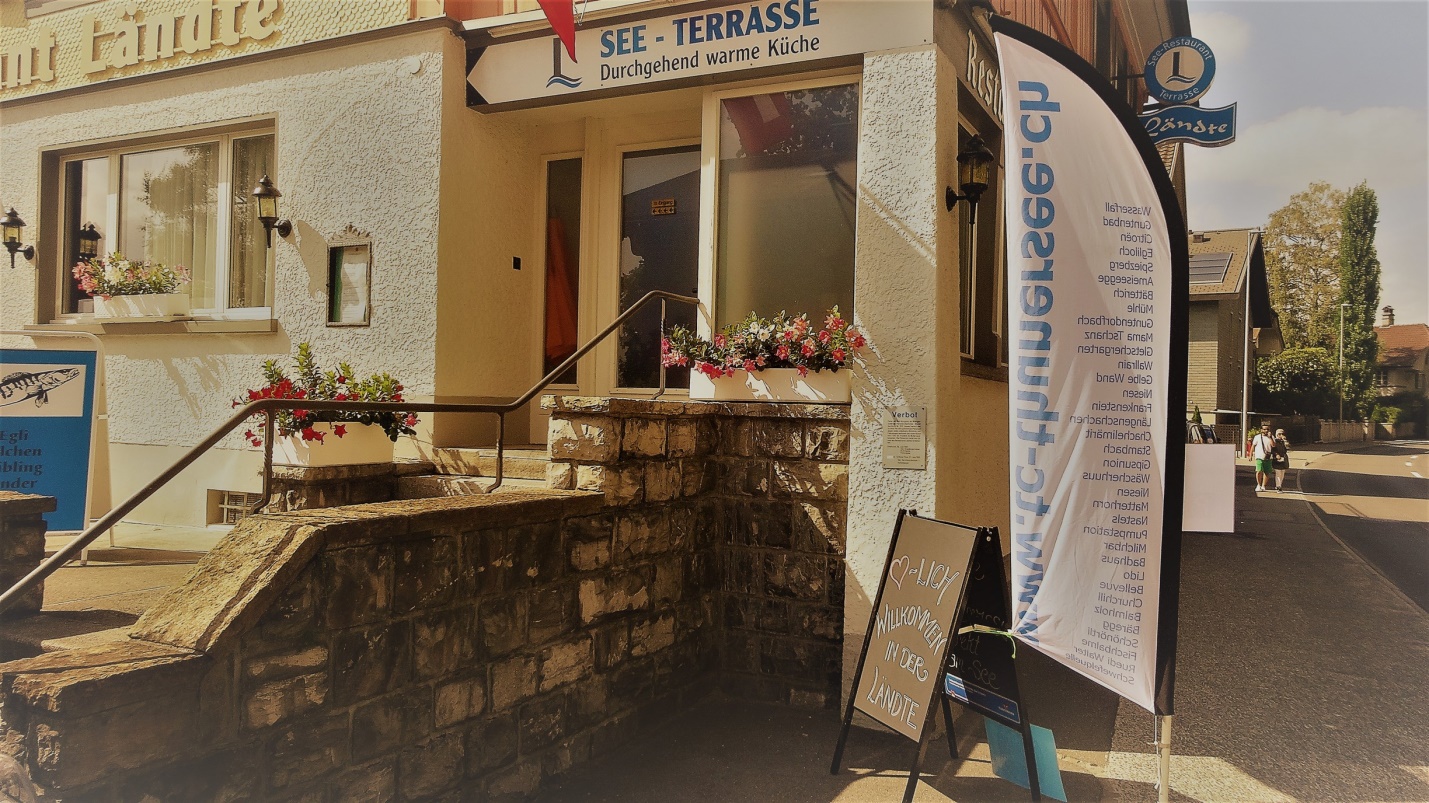 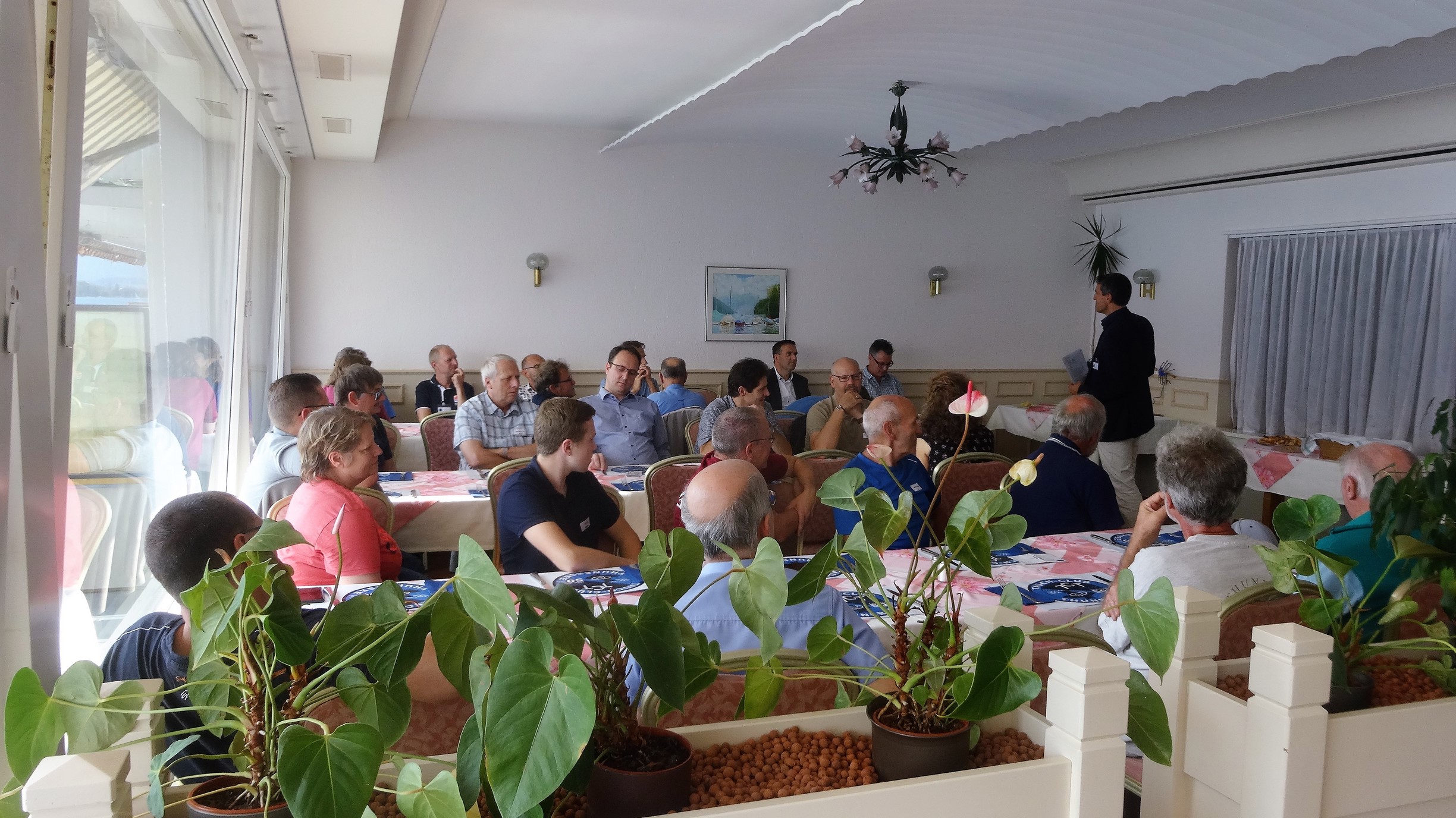 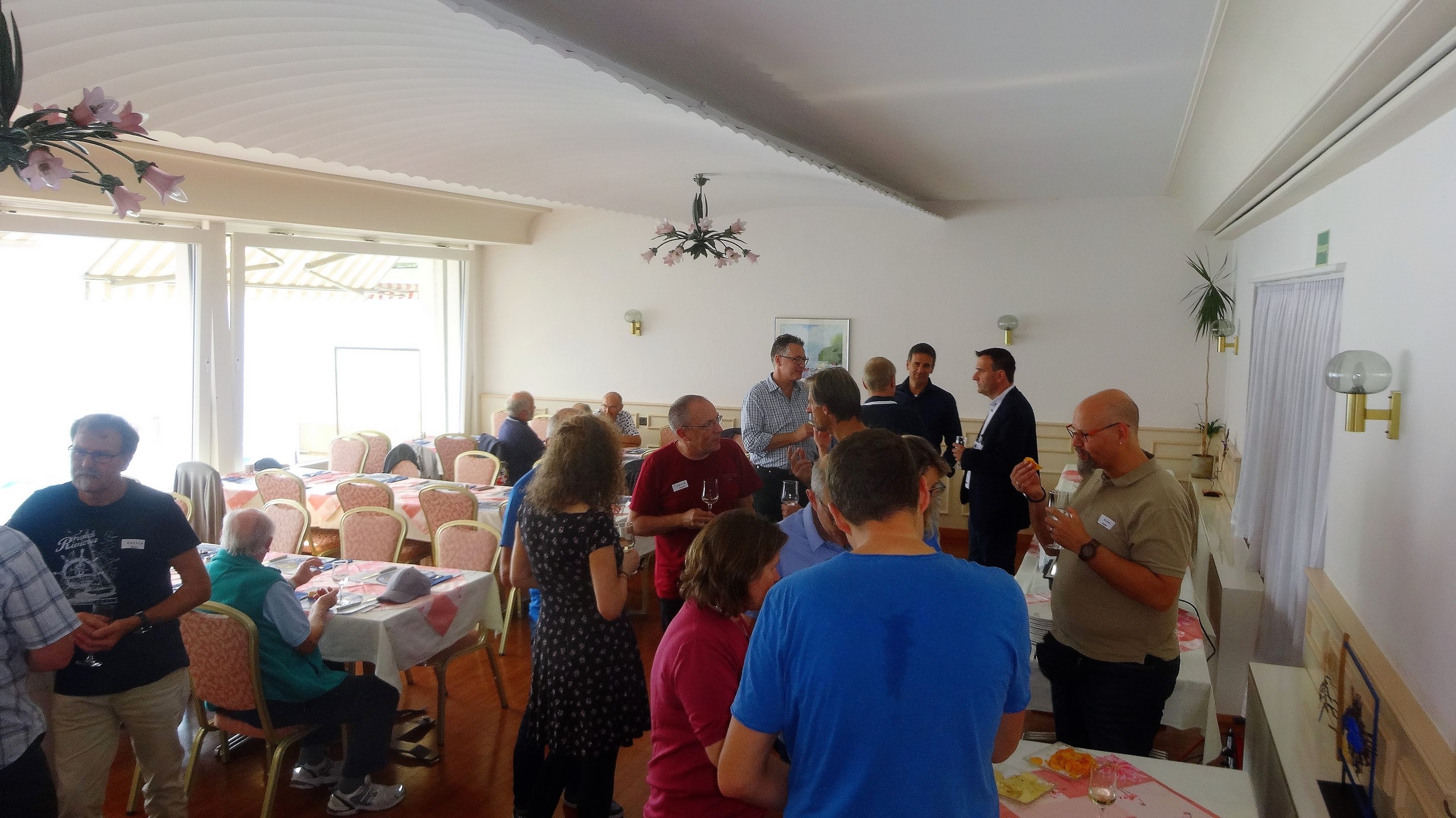 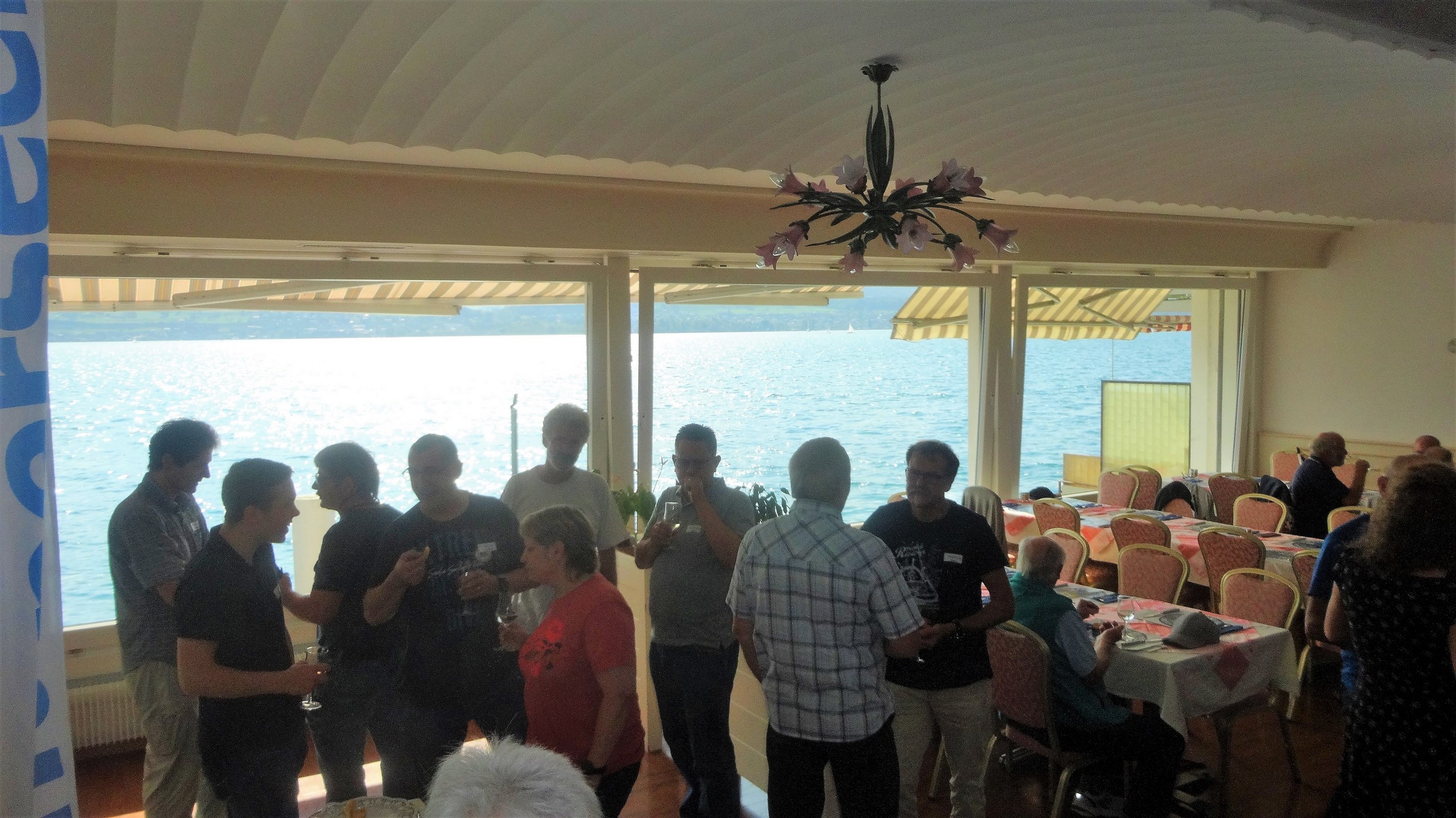 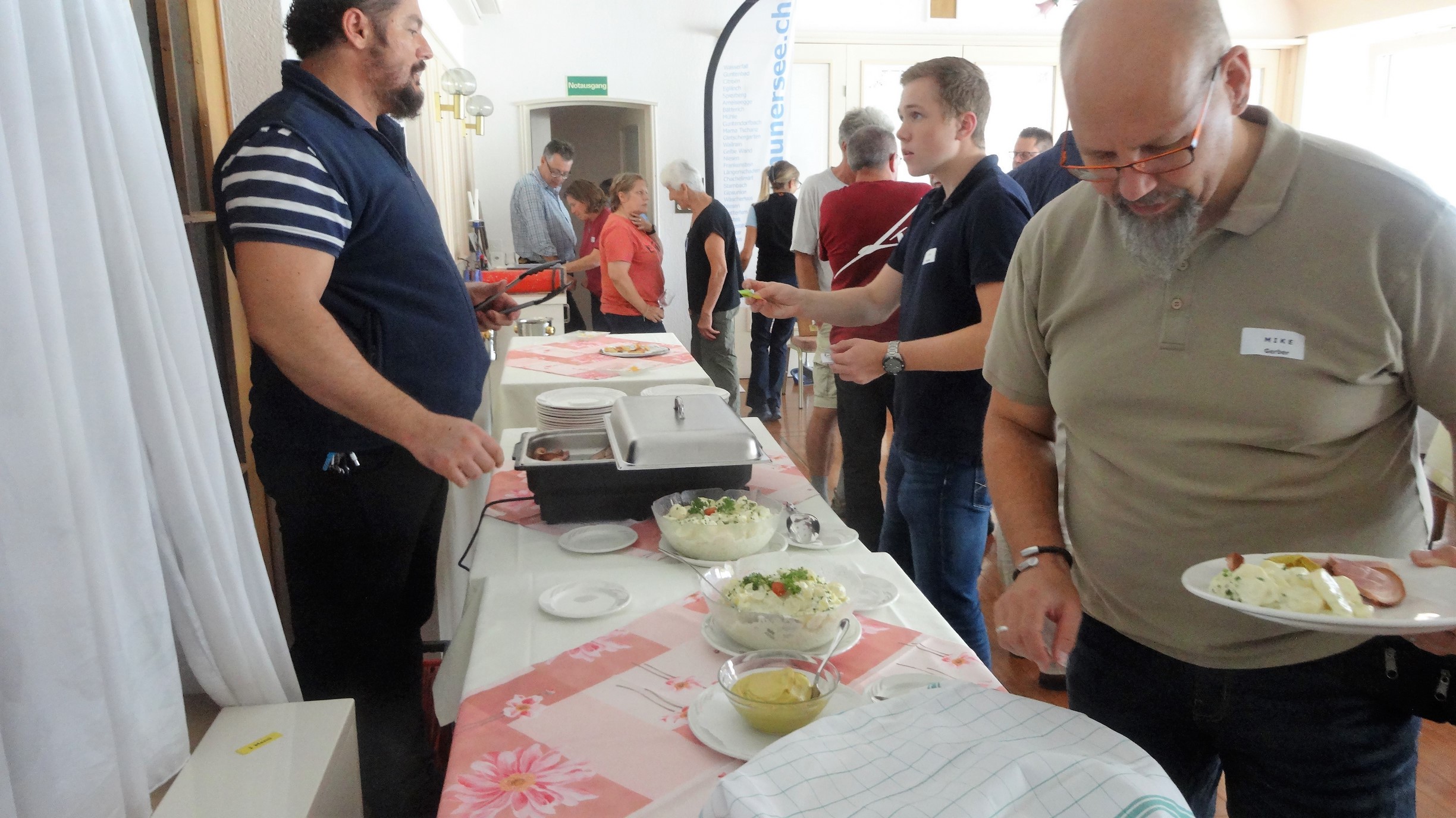 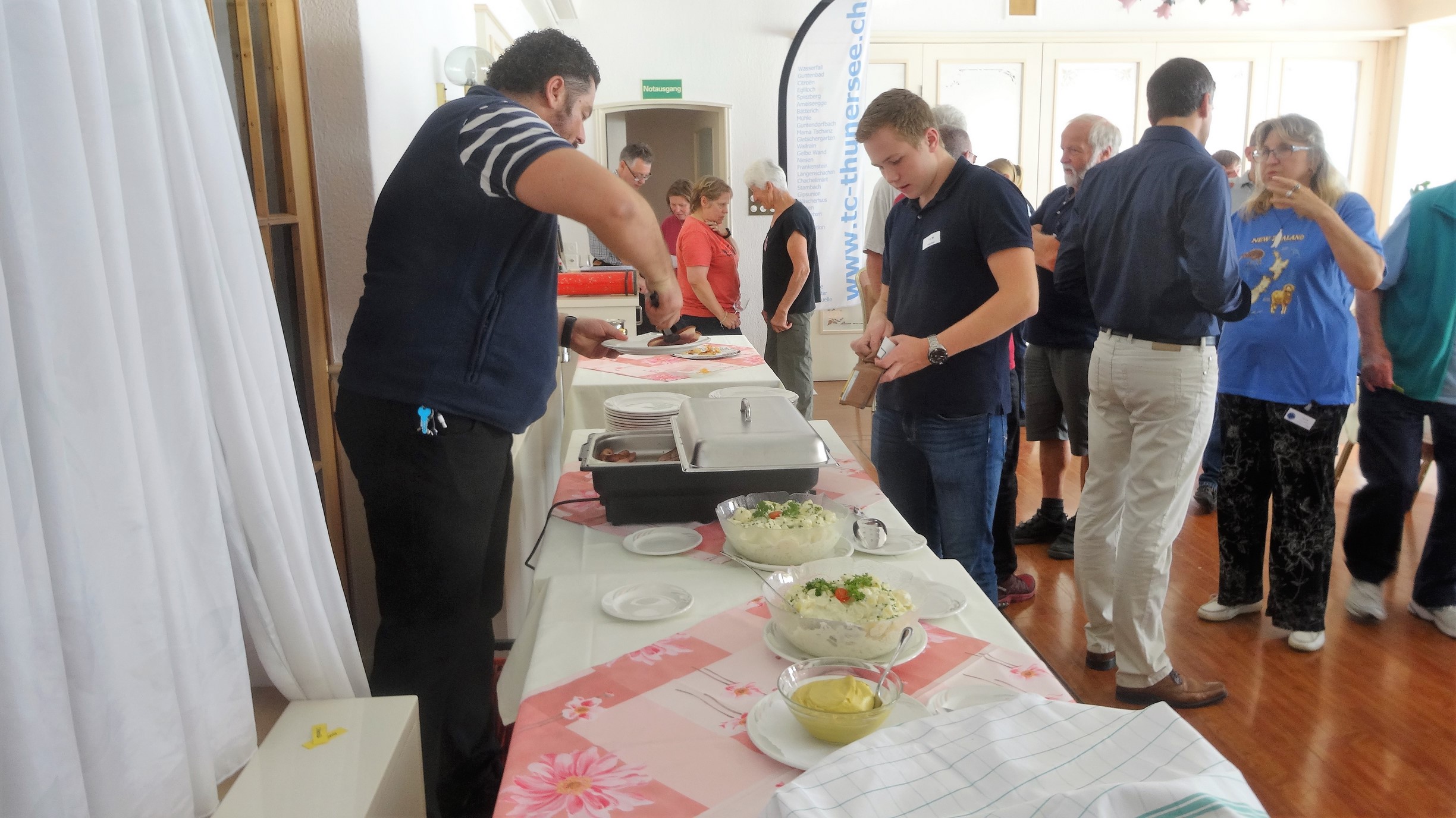 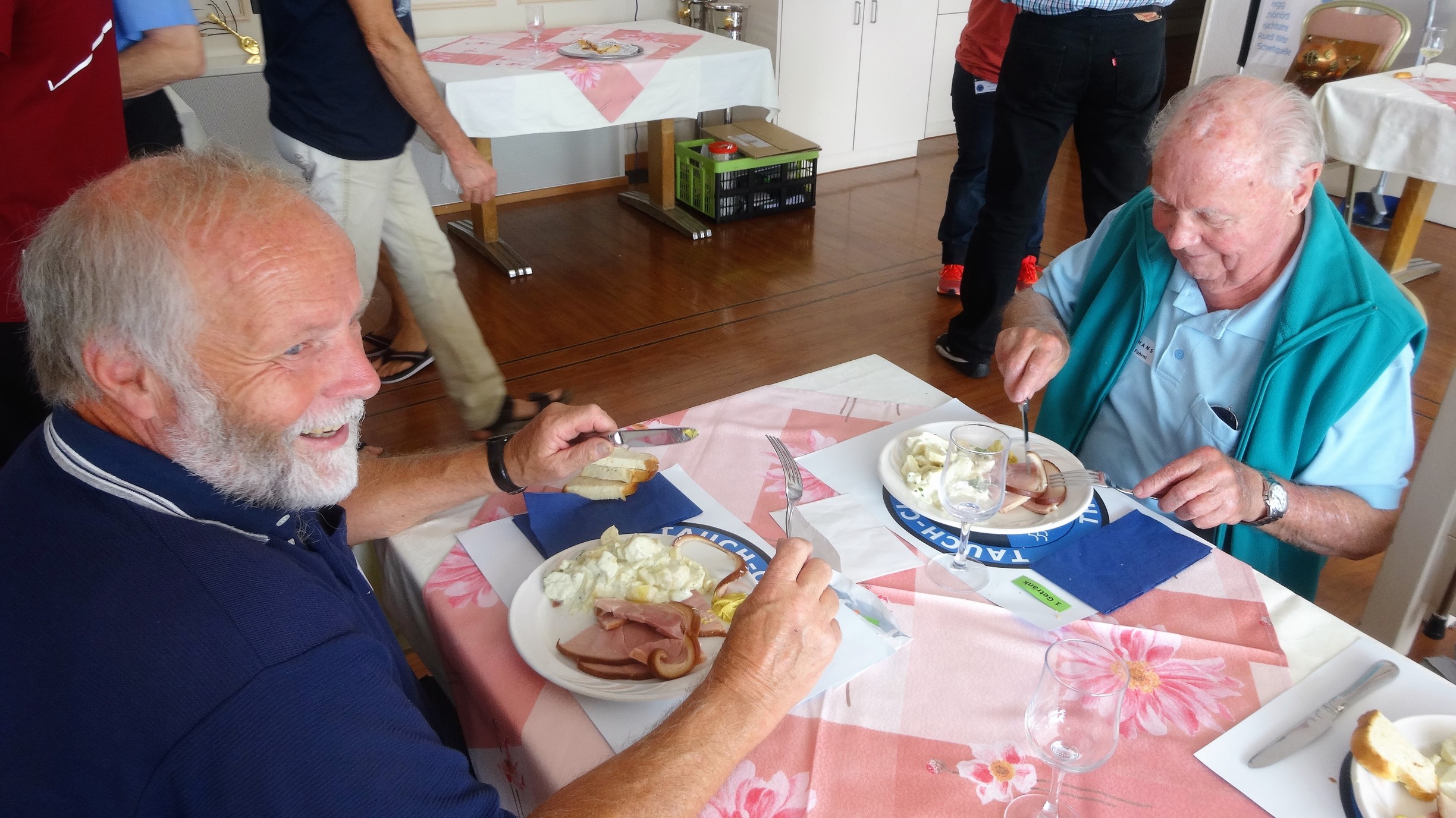 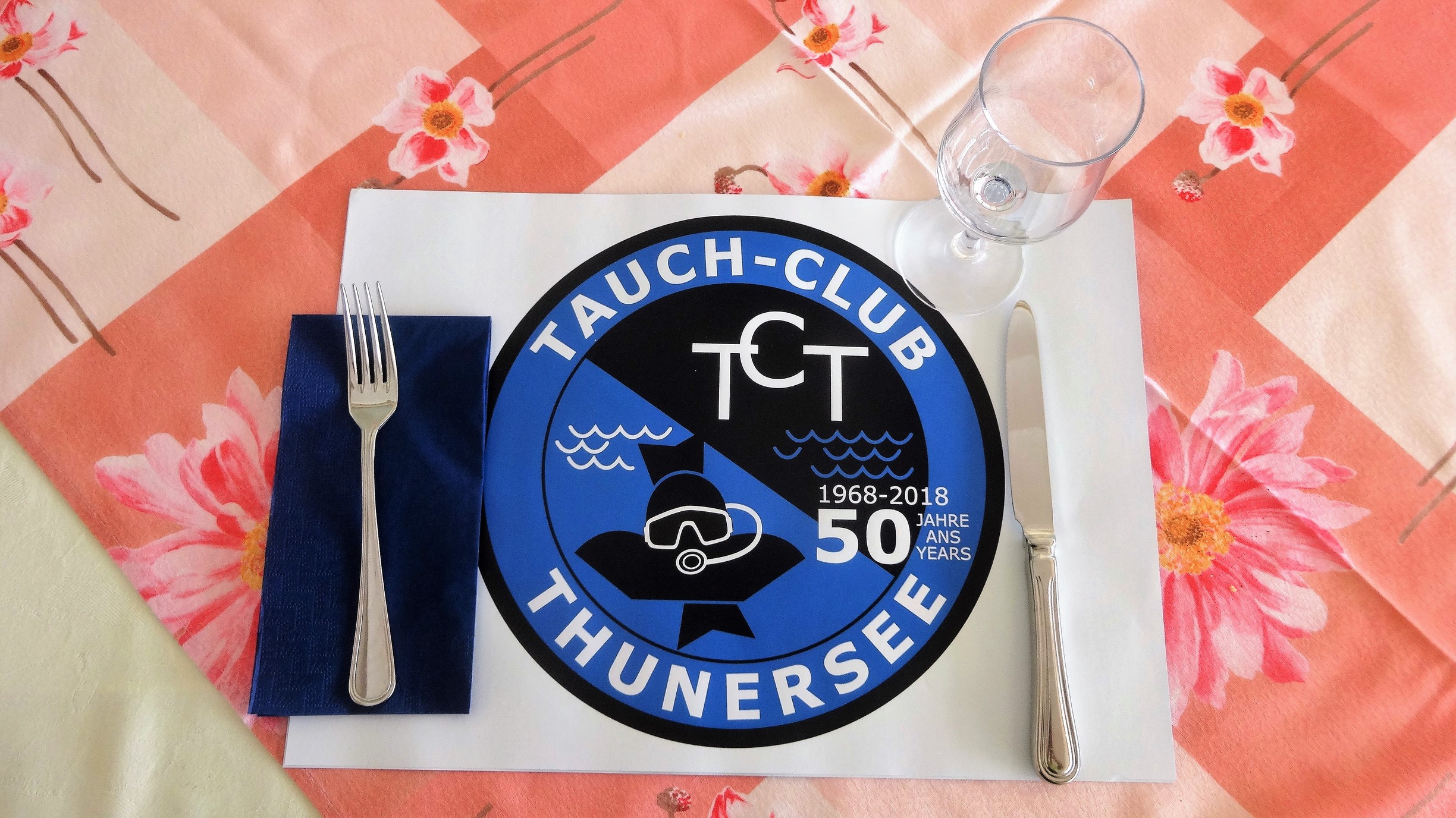 